                    «Родная природа глазами детей»В МАОУСОШ №3 имени С. В. Дубинского станицы Березанской дети занимающиеся в Точке роста , попробовали себя в качестве фотографов.Дети со своим руководителем Бадиковой Л.В. отправились на экскурсию по родной земле.  За время проведенное в экскурсии , особенно ярко себя проявили ученики 8 А класса Виталик Остроухов и 6 А класса Клещ Илья.Ребята особенно живо смогли передать красоту родной земли  на фотографиях. Фотографии  получились эмоционально атмосферными, передающие всю красоту Кубани и дух родного края. Ребята работали с профессиональным фотоаппаратом CANON EOS 2000D .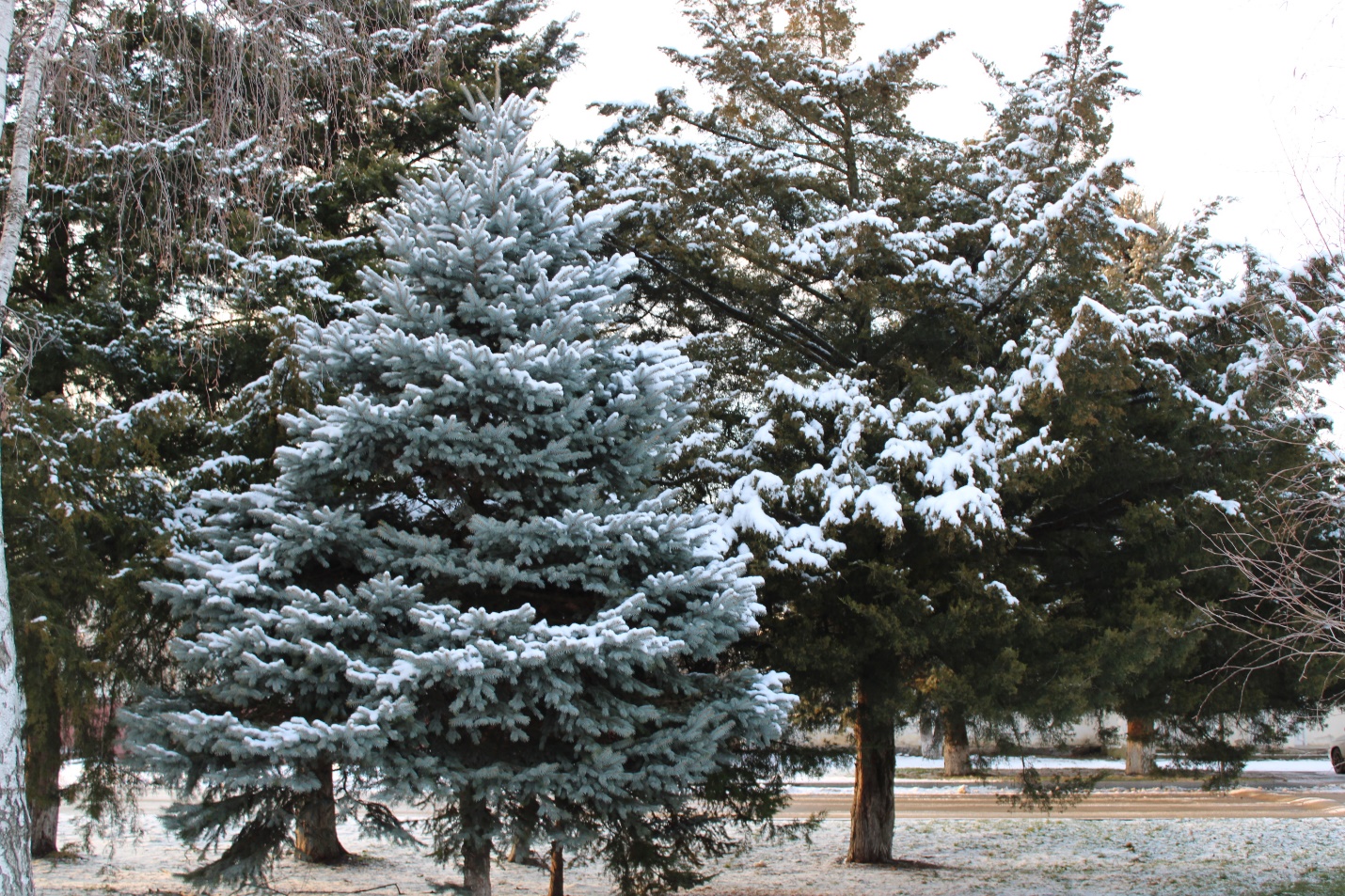 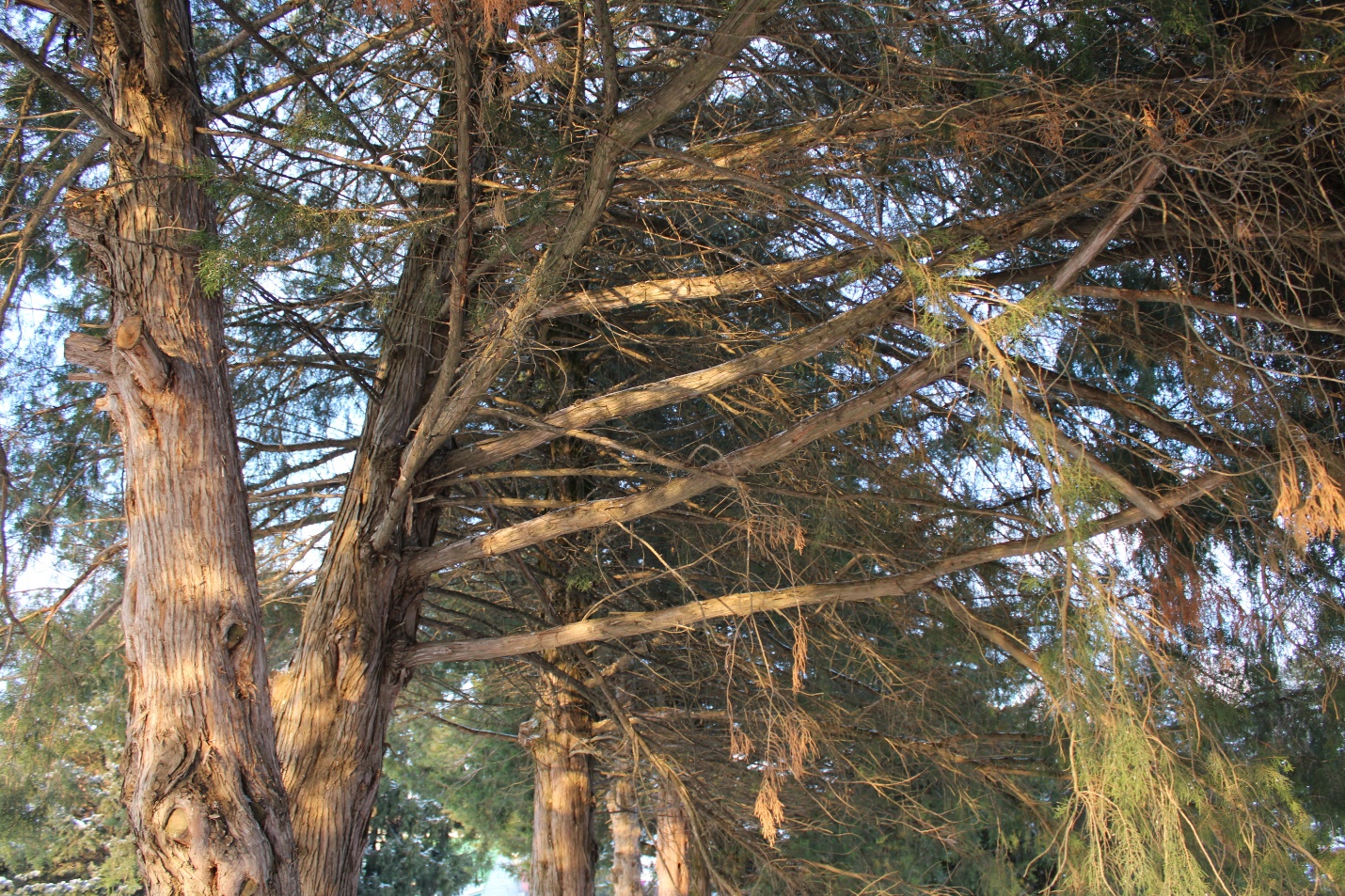 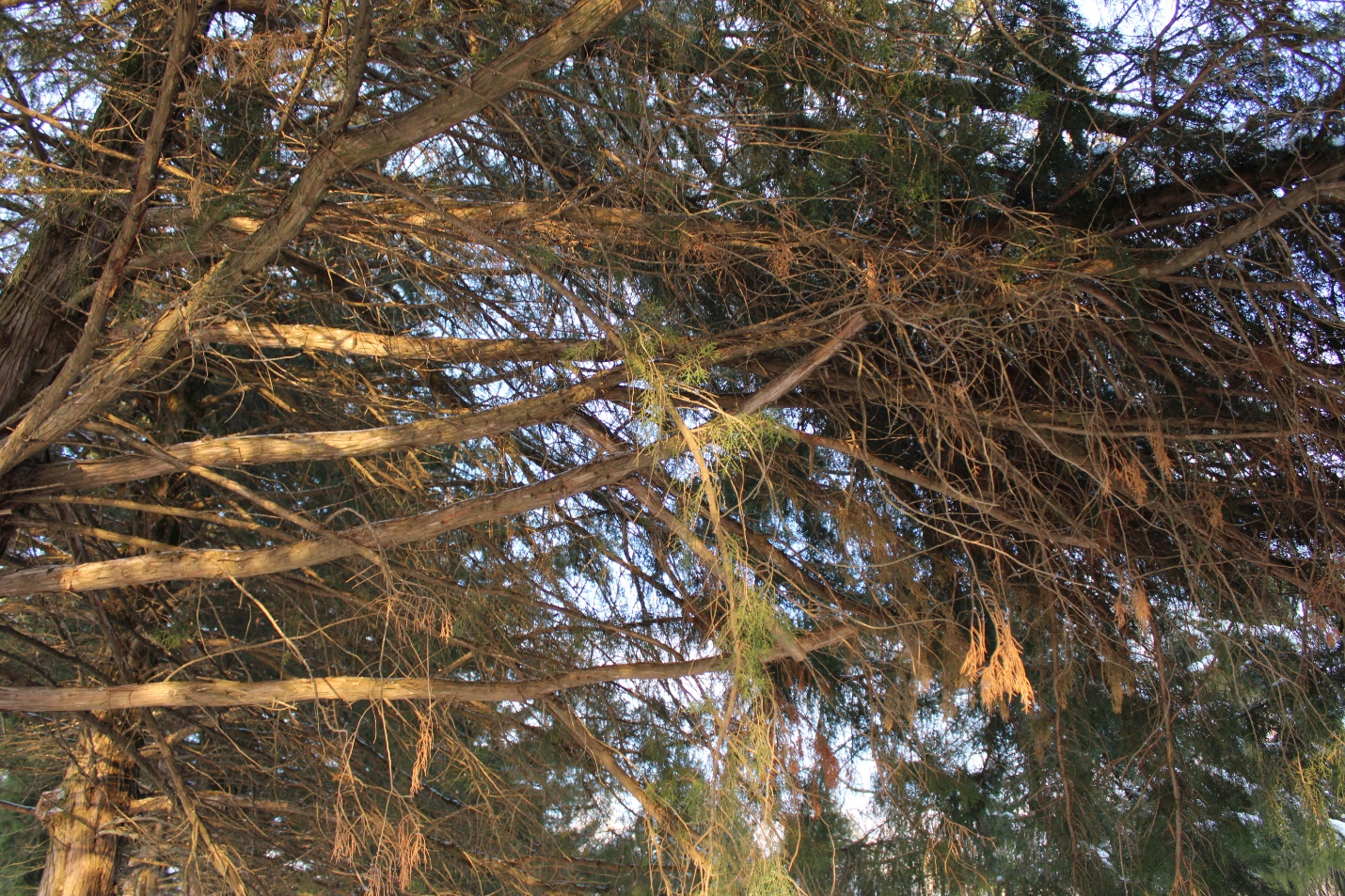 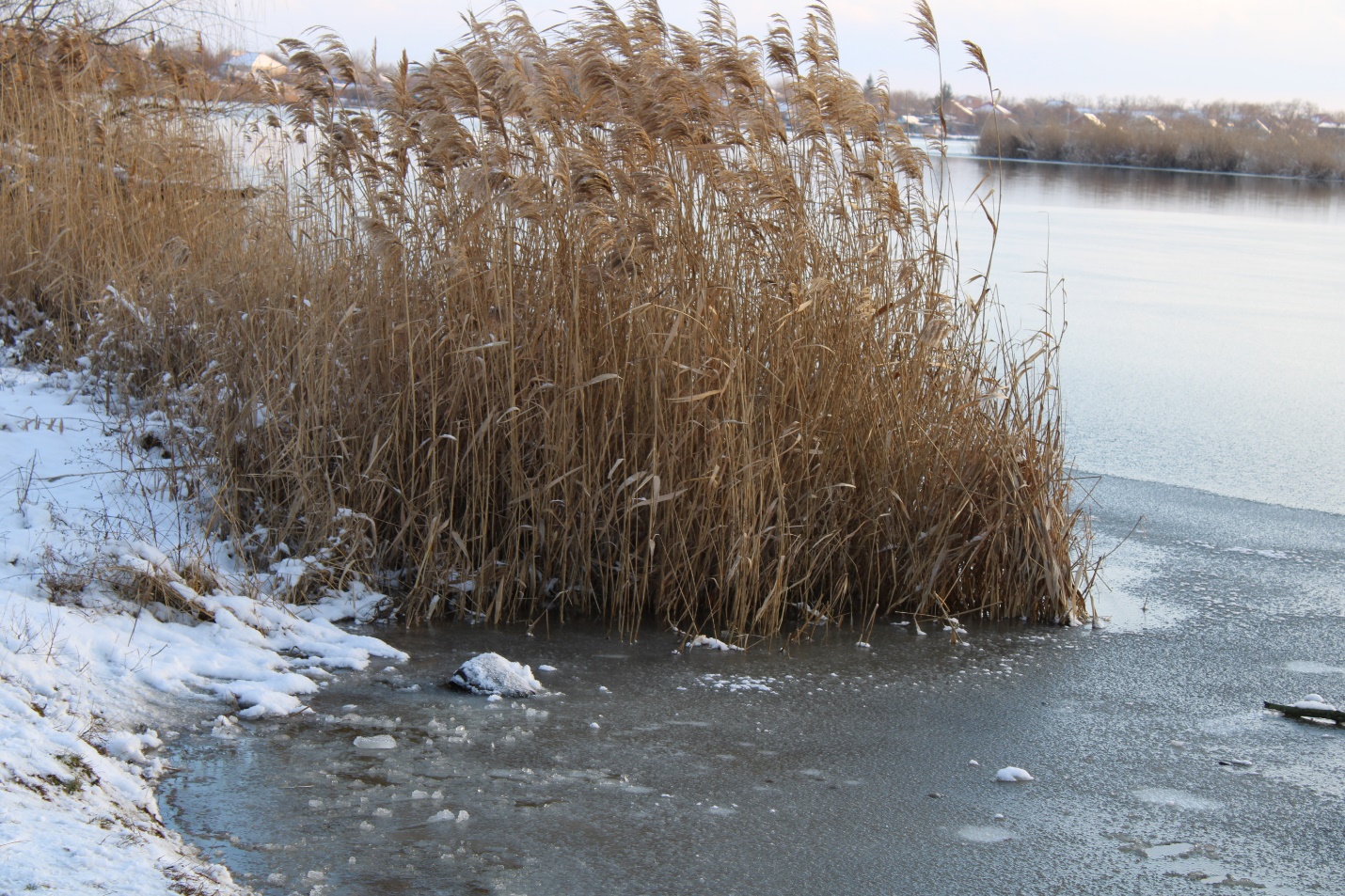 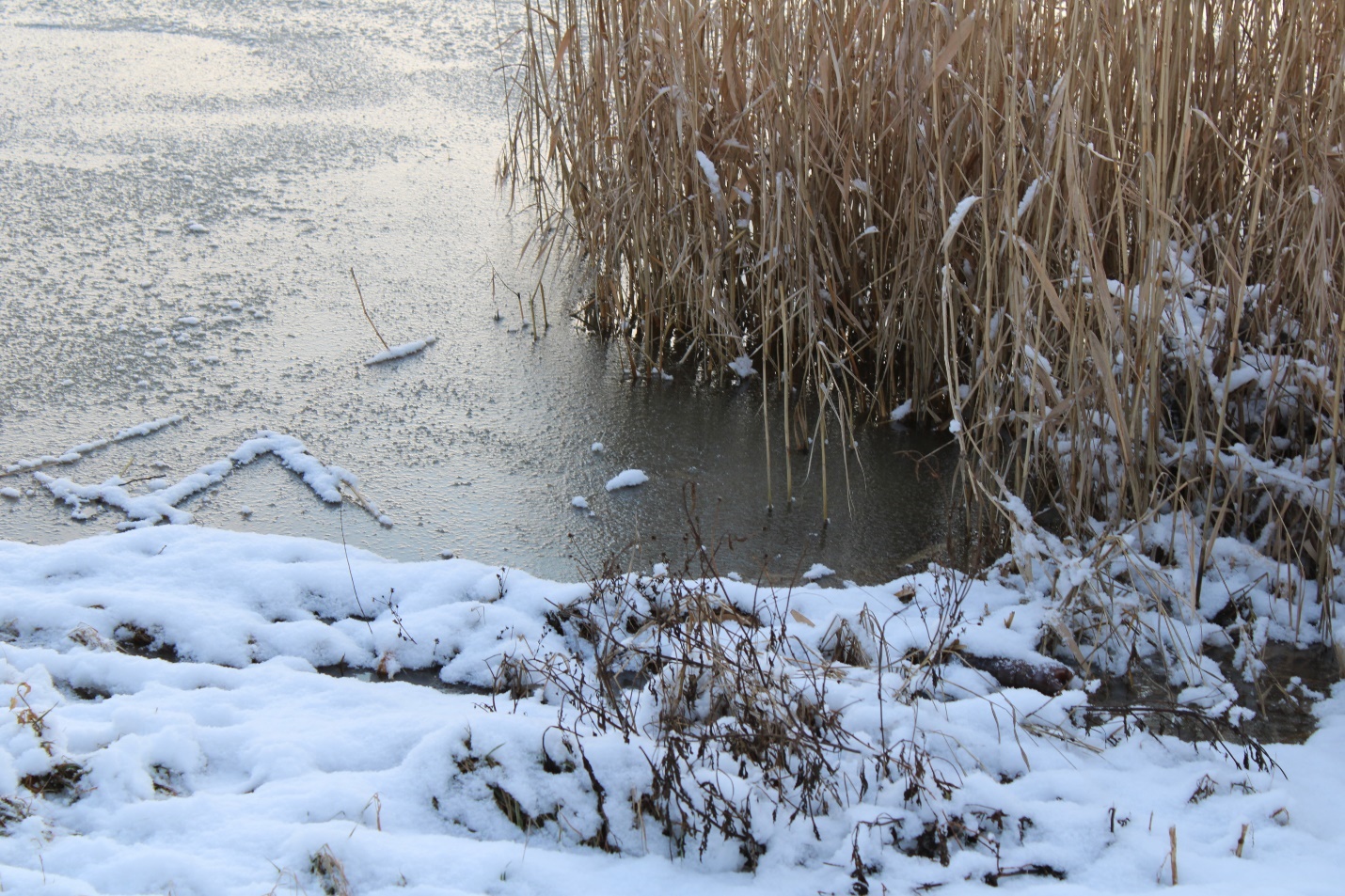 Виталик Остроухов делал фотографии в зимнее время года, а Илья Клещ  в тех же местах , но уже весной. Тем самым можно наблюдать изменение красоты природы в разное время года.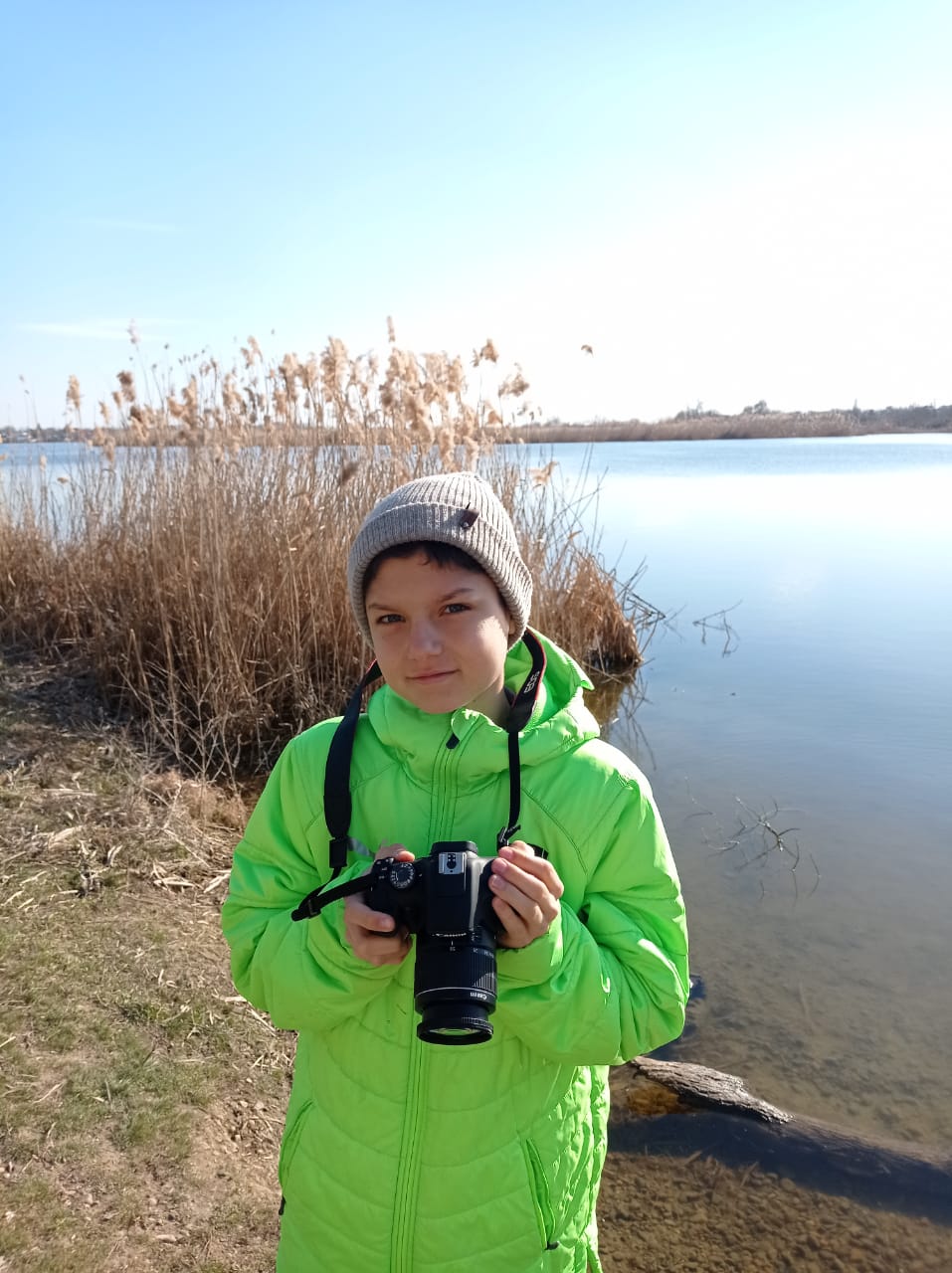 Клещ Илья на экскурсии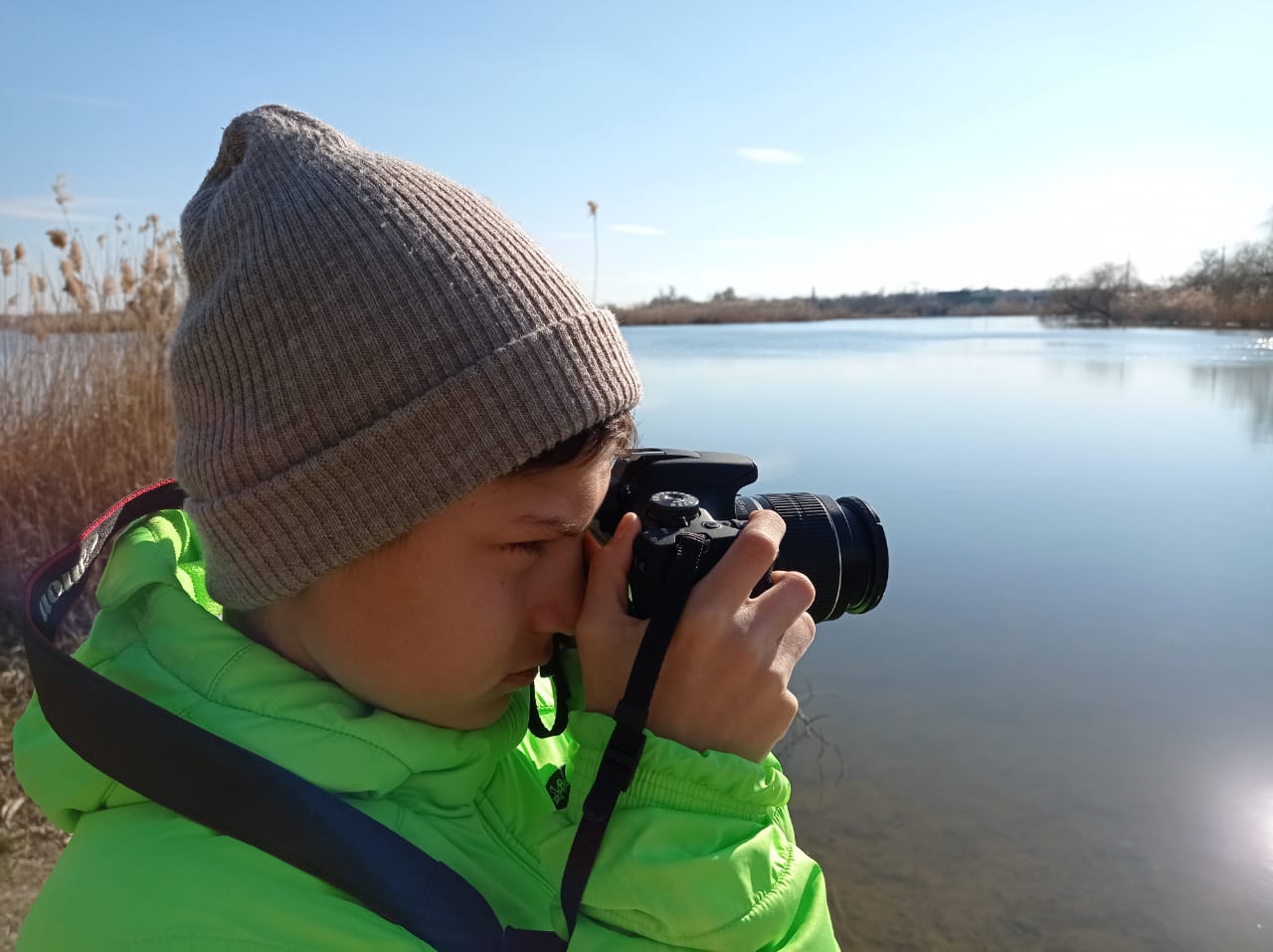 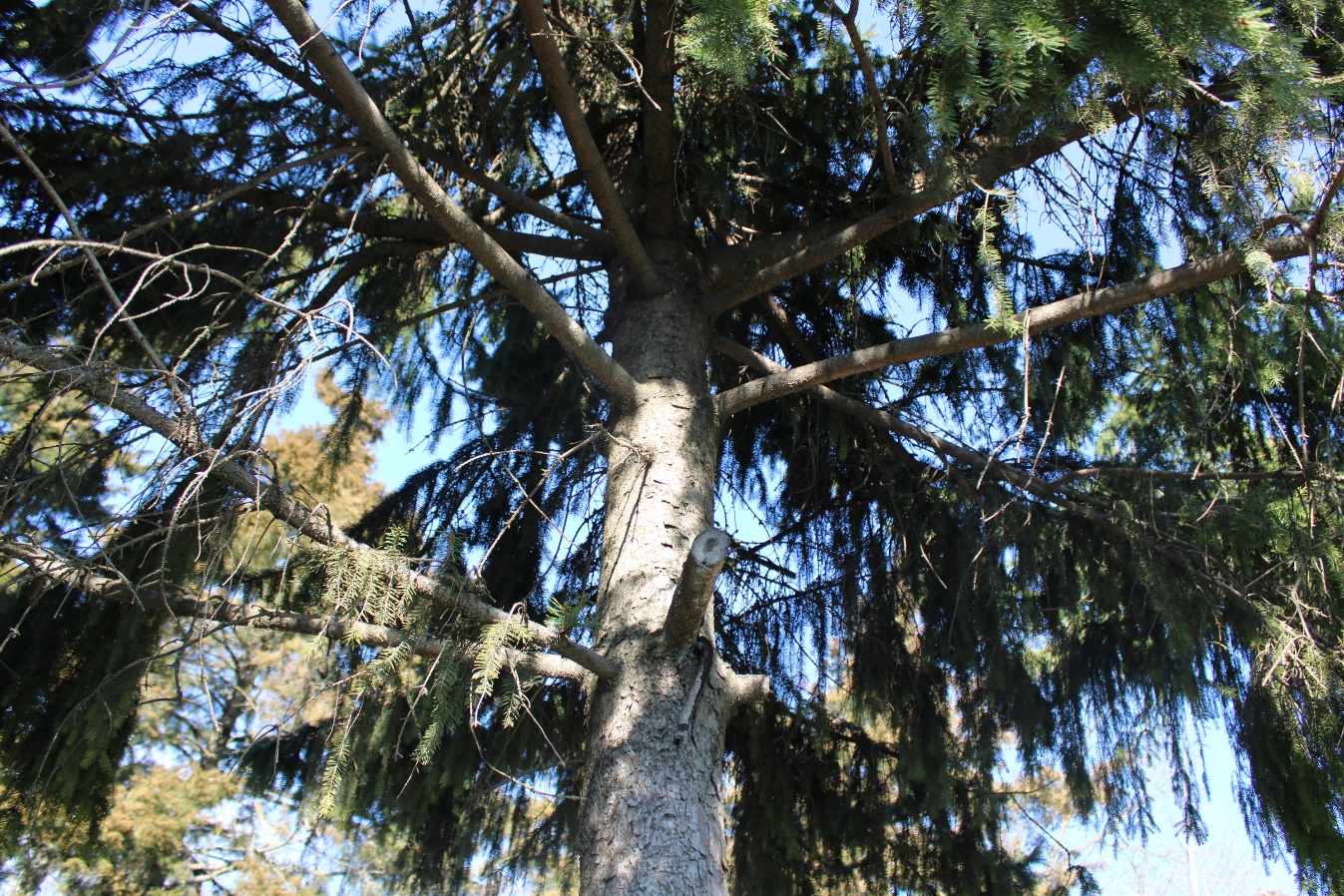 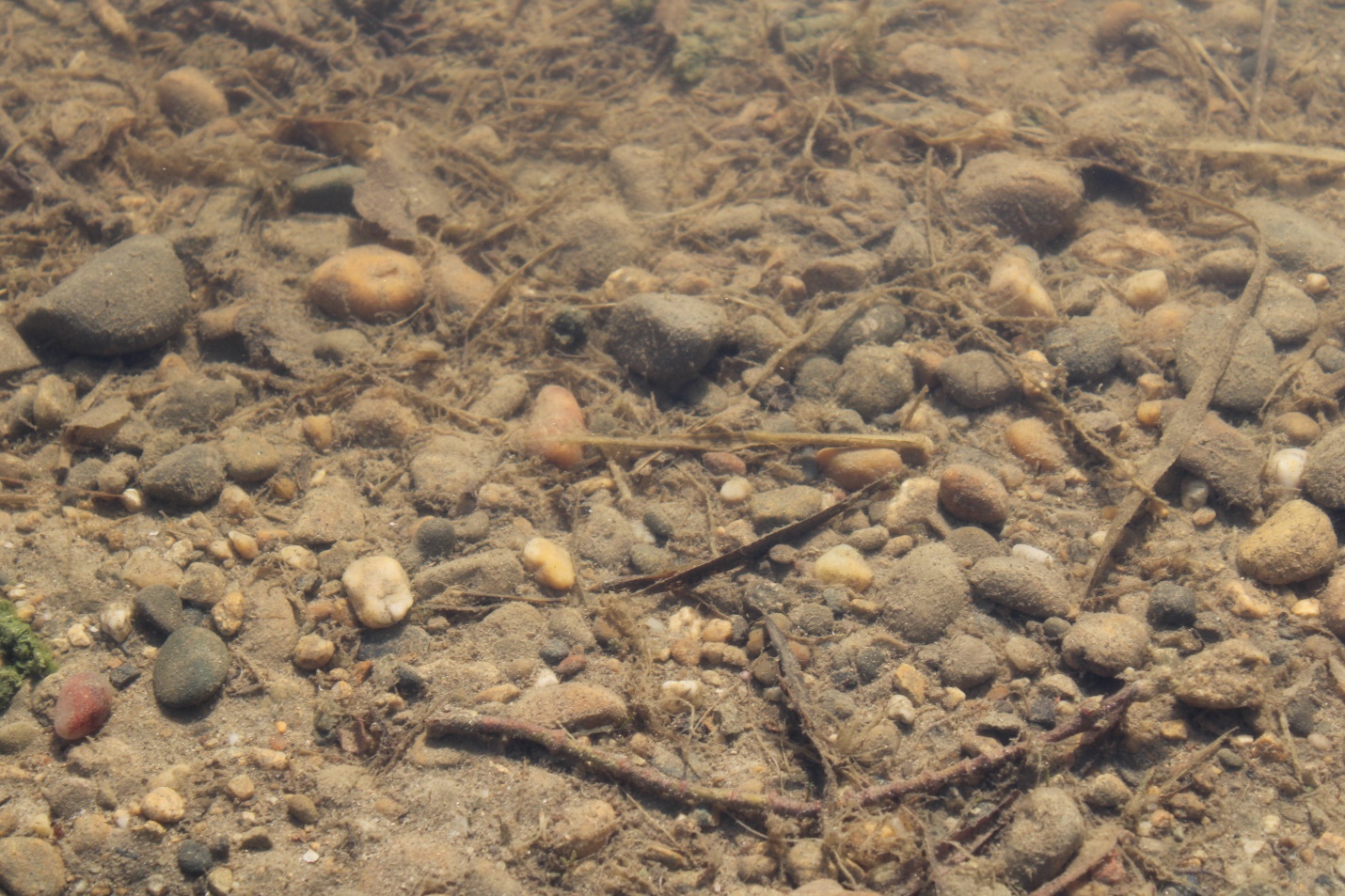 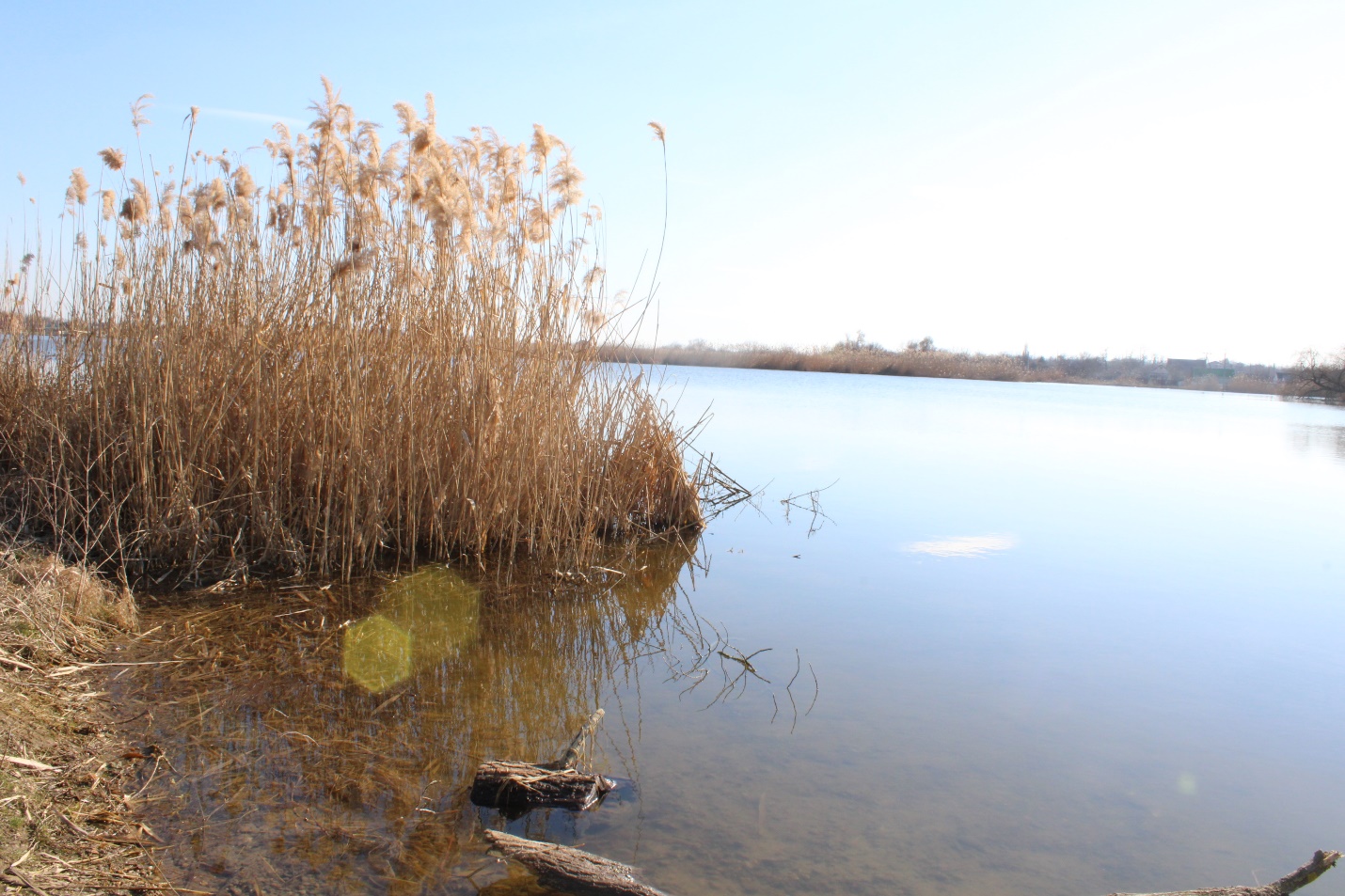 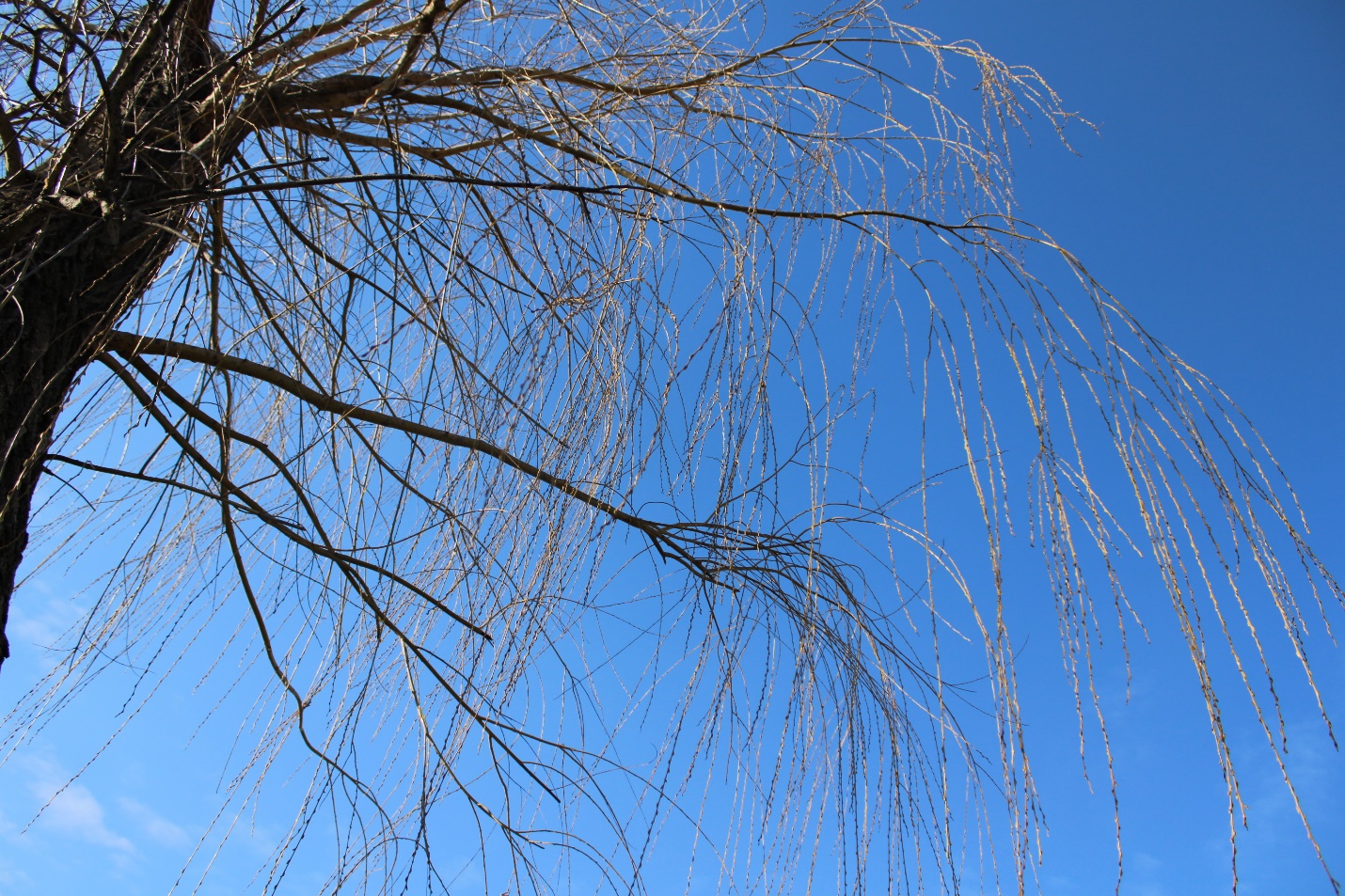 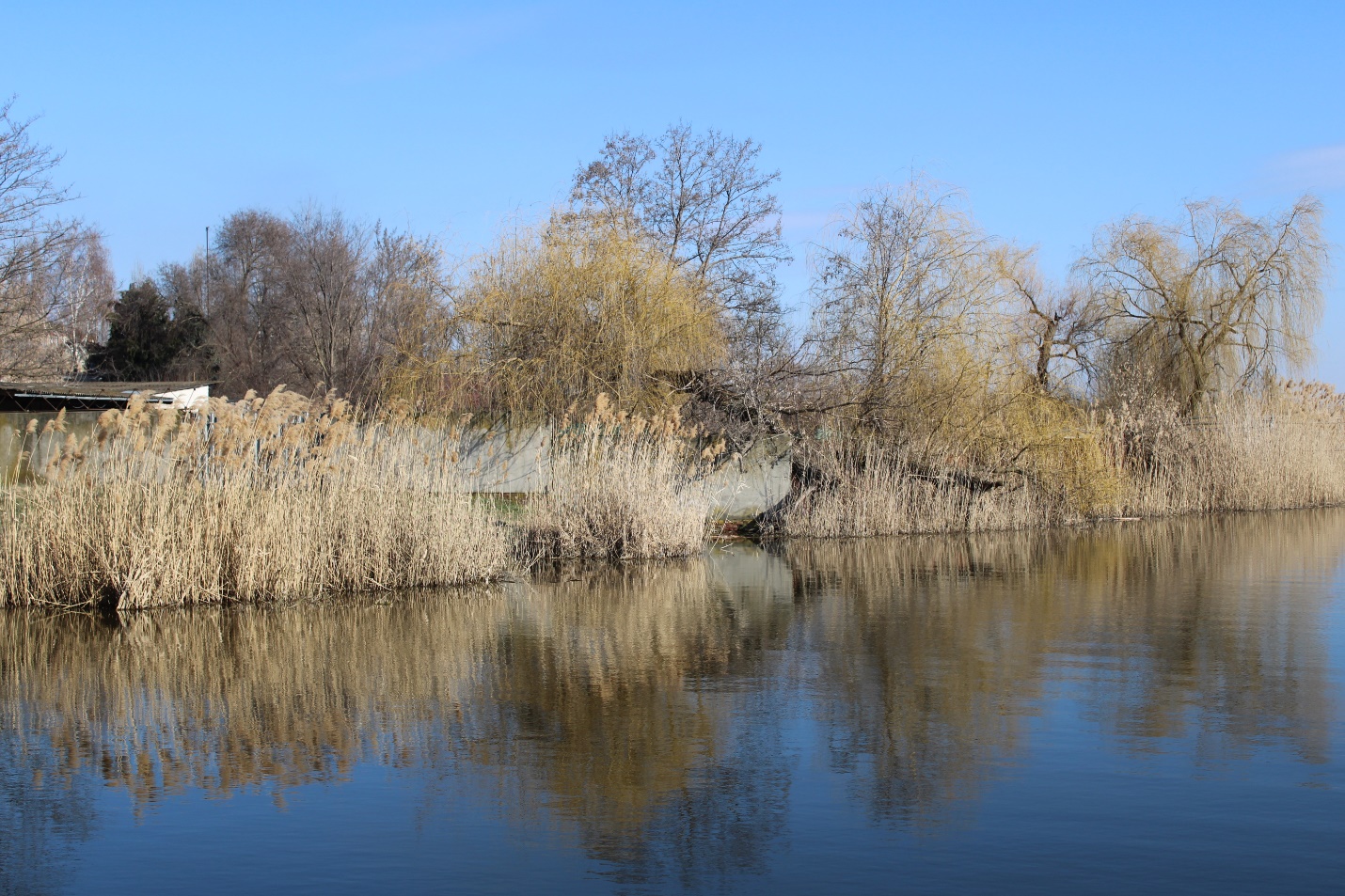 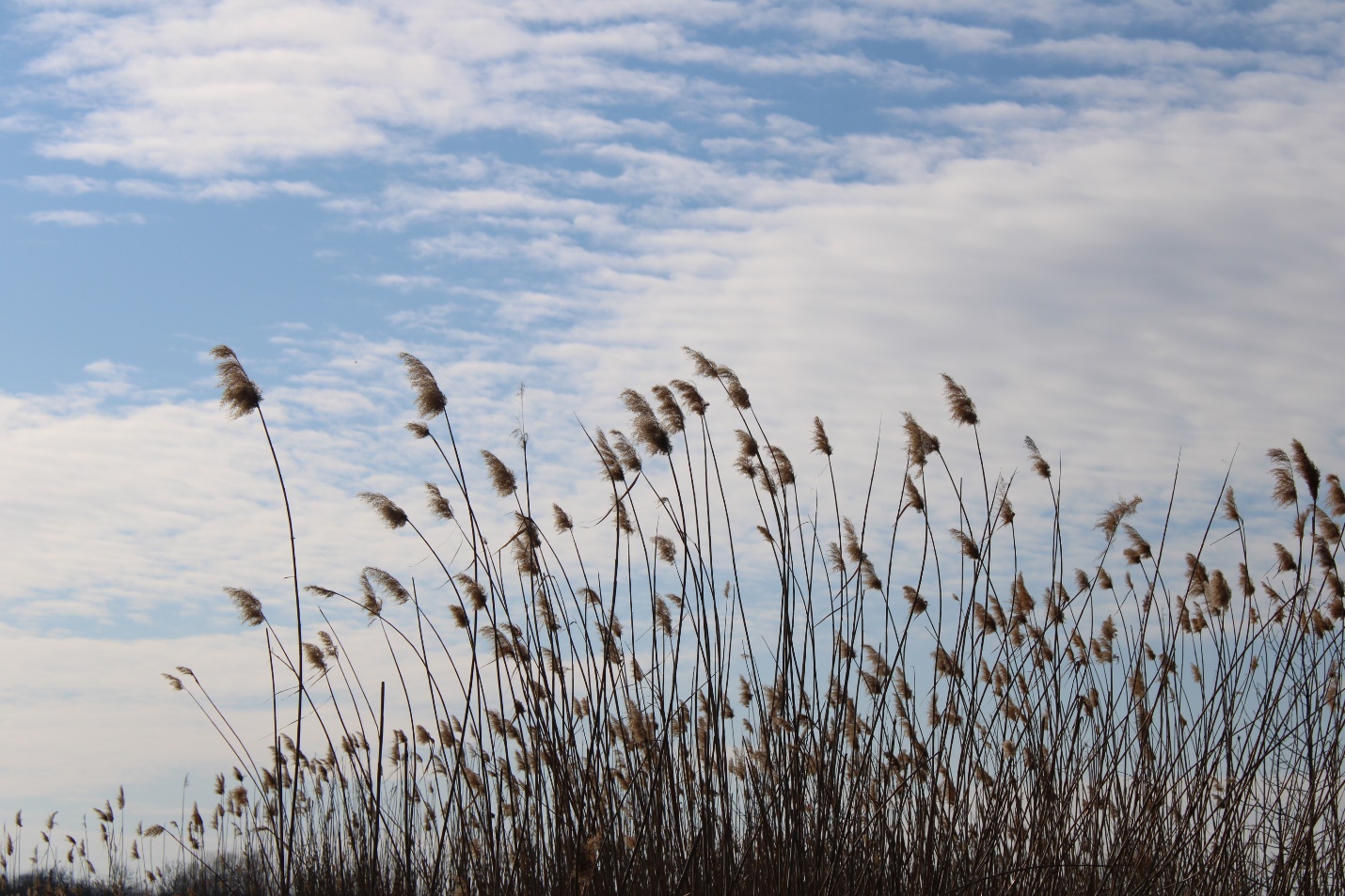 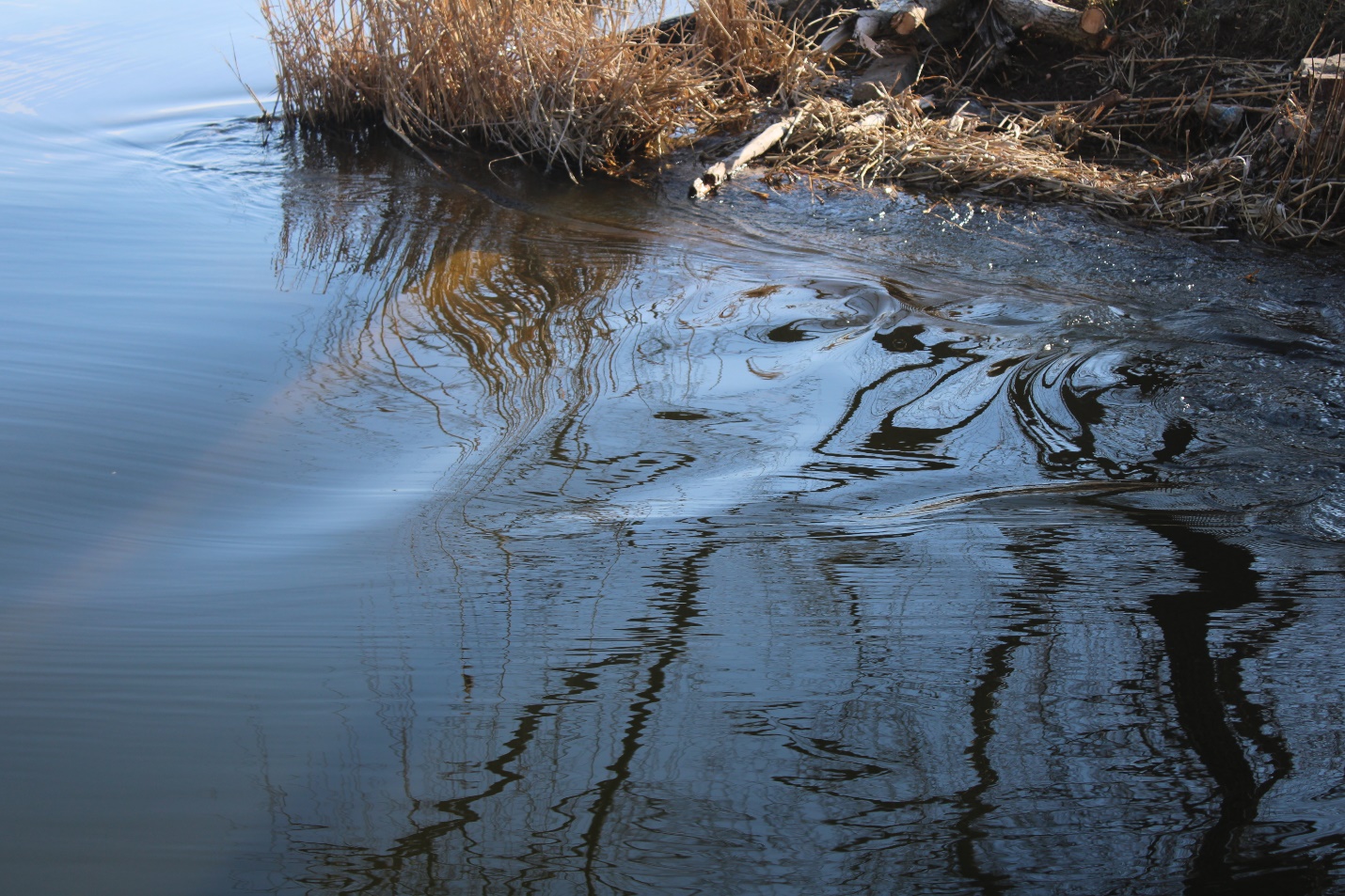 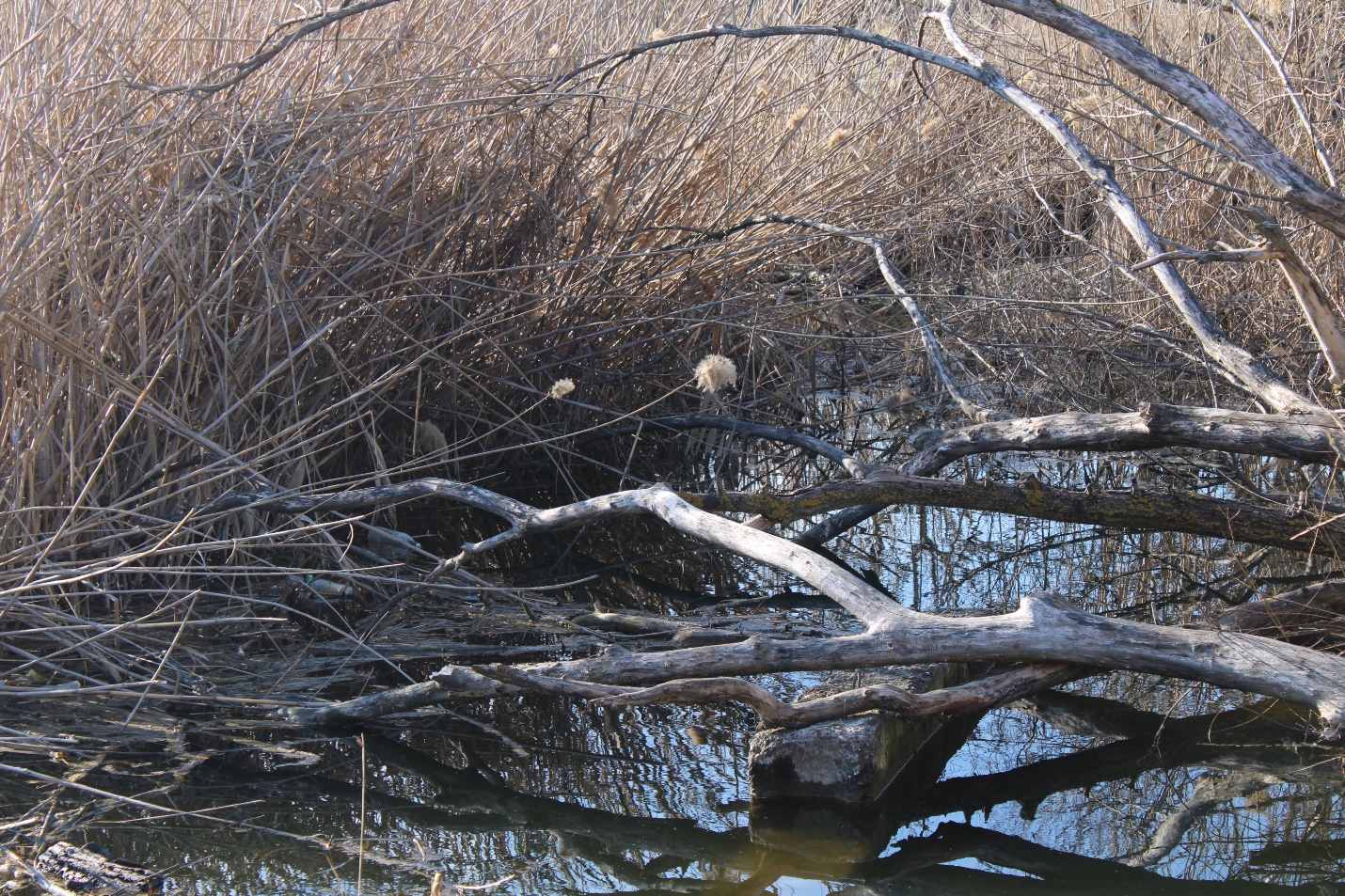 